PLANTILLA DE FORMULARIO DE ALTA DEL PACIENTE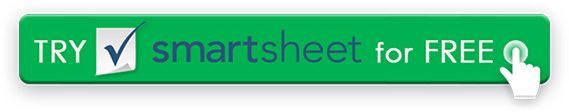 NOMBRE DEL HOSPITALFORMULARIO DE ALTA DEL PACIENTEFORMULARIO DE ALTA DEL PACIENTEFORMULARIO DE ALTA DEL PACIENTEFORMULARIO DE ALTA DEL PACIENTEFORMULARIO DE ALTA DEL PACIENTEFORMULARIO DE ALTA DEL PACIENTEFORMULARIO DE ALTA DEL PACIENTEFORMULARIO DE ALTA DEL PACIENTETU LOGOTU LOGOTU LOGOTU LOGOCalle principal 123Calle principal 123Calle principal 123NOMBRE DEL PACIENTENOMBRE DEL PACIENTENOMBRE DEL PACIENTENOMBRE DEL PACIENTEFECHA DE ADMISIÓNFECHA DE ADMISIÓNTU LOGOTU LOGOTU LOGOTU LOGOHamilton, OH 44416Hamilton, OH 44416Hamilton, OH 44416TU LOGOTU LOGOTU LOGOTU LOGOTELÉFONO:  TELÉFONO:  TELÉFONO:  IDENTIFICACIÓN DEL PACIENTEIDENTIFICACIÓN DEL PACIENTEIDENTIFICACIÓN DEL PACIENTEIDENTIFICACIÓN DEL PACIENTEFECHA DE ALTAFECHA DE ALTATU LOGOTU LOGOTU LOGOTU LOGOFAX:  FAX:  FAX:  TU LOGOTU LOGOTU LOGOTU LOGOCorreo electrónicoCorreo electrónicoCorreo electrónicoAPROBACIÓN DEL MÉDICOAPROBACIÓN DEL MÉDICOAPROBACIÓN DEL MÉDICOAPROBACIÓN DEL MÉDICOFECHA DEL PRÓXIMO CHEQUEOFECHA DEL PRÓXIMO CHEQUEOTU LOGOTU LOGOTU LOGOTU LOGOTelarañaTelarañaTelarañaTU LOGOTU LOGOTU LOGOTU LOGOTU LOGOTU LOGOTU LOGOTU LOGOMOTIVO DE ADMISIÓNMOTIVO DE ADMISIÓNMOTIVO DE ADMISIÓNMOTIVO DE ADMISIÓNMOTIVO DE ADMISIÓNDIAGNÓSTICO AL INGRESODIAGNÓSTICO AL INGRESODIAGNÓSTICO AL INGRESODIAGNÓSTICO AL INGRESORESUMEN DEL TRATAMIENTORESUMEN DEL TRATAMIENTORESUMEN DEL TRATAMIENTORESUMEN DEL TRATAMIENTOMOTIVO DEL ALTAMOTIVO DEL ALTAMOTIVO DEL ALTAMOTIVO DEL ALTAMOTIVO DEL ALTADIAGNÓSTICO AL ALTADIAGNÓSTICO AL ALTADIAGNÓSTICO AL ALTADIAGNÓSTICO AL ALTAPLAN DE TRATAMIENTO ADICIONALPLAN DE TRATAMIENTO ADICIONALPLAN DE TRATAMIENTO ADICIONALPLAN DE TRATAMIENTO ADICIONALINFORMACIÓN DE CONTACTO DEL PACIENTEINFORMACIÓN DE CONTACTO DEL PACIENTEINFORMACIÓN DE CONTACTO DEL PACIENTEINFORMACIÓN DE CONTACTO DEL PACIENTEMEDICACIÓNMEDICACIÓNMEDICACIÓNMEDICACIÓNDOSIFICACIÓNDOSIFICACIÓNIMPORTEFRECUENCIAFECHA FINALDIRECCIÓNDIRECCIÓNDIRECCIÓNDIRECCIÓNTELÉFONOTELÉFONOTELÉFONOTELÉFONOCORREO ELECTRÓNICOCORREO ELECTRÓNICOCORREO ELECTRÓNICOCORREO ELECTRÓNICOFIRMAFIRMAFIRMAFIRMANOTASNOTASNOTASNOTASNOTASNOTASESTADO DEL PACIENTEESTADO DEL PACIENTEESTADO DEL PACIENTEDIFUNTOTRANSFERIDOTERMINADOFECHA DE FIRMAFECHA DE FIRMAFECHA DE FIRMAFECHA DE FIRMARENUNCIACualquier artículo, plantilla o información proporcionada por Smartsheet en el sitio web es solo para referencia. Si bien nos esforzamos por mantener la información actualizada y correcta, no hacemos representaciones o garantías de ningún tipo, expresas o implícitas, sobre la integridad, precisión, confiabilidad, idoneidad o disponibilidad con respecto al sitio web o la información, artículos, plantillas o gráficos relacionados contenidos en el sitio web. Por lo tanto, cualquier confianza que deposite en dicha información es estrictamente bajo su propio riesgo.